附件二  办理流程图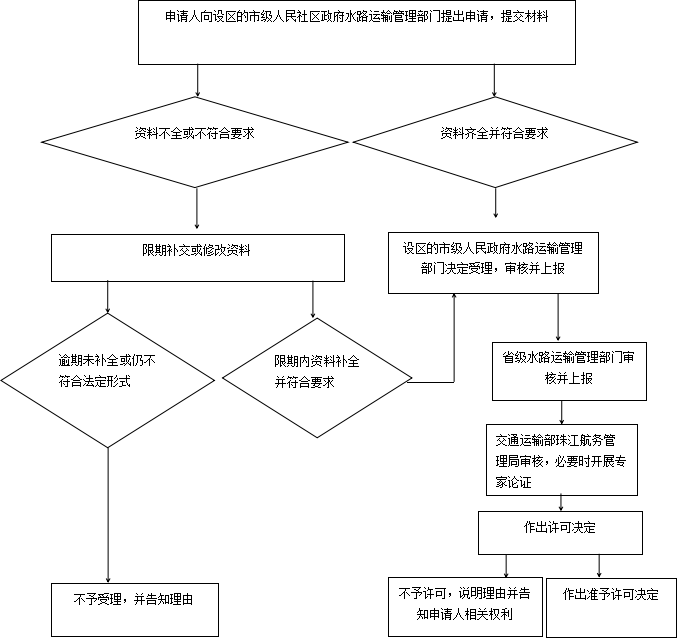 